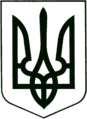 УКРАЇНА
МОГИЛІВ-ПОДІЛЬСЬКА МІСЬКА РАДА
ВІННИЦЬКОЇ ОБЛАСТІВИКОНАВЧИЙ КОМІТЕТ                                                           РІШЕННЯ №437Від 01.12.2022р.                                              м. Могилів-ПодільськийПро видачу дубліката свідоцтва про право особистої власності на домоволодіння (російською мовою)Керуючись ст. 40 Закону України «Про місцеве самоврядування в Україні», тимчасовим Порядком видачі дубліката свідоцтва про право власності на об’єкти нерухомого майна, затвердженого рішенням виконавчого комітету міської ради від 05.07.2018 року №220, враховуючи рішення Могилів-Подільського міськрайонного суду Вінницької області від 24.11.2022 року по справі №_________ та розглянувши заяву гр. _______________________від __________ року за вх. №___________________, -виконком міської ради ВИРІШИВ:1. Оформити та видати дублікат свідоцтва про право особистої власності на домоволодіння (російською мовою):           - гр. ___________________  від __________ року, виданого виконкомом Озаринецької сільської Ради народних депутатів на підставі рішення виконкому Могилів-Подільської районної Ради народних депутатів №73а від 01 квітня 1988 року на домоволодіння, за адресою: просп. ____________, ___,с. Озаринці, Могилів-Подільський район, Вінницька область.           2. Контроль за виконанням даного рішення покласти на першого заступника міського голови Безмещука П.О..Міський голова                                                     Геннадій ГЛУХМАНЮК